SEMINARIO TÉCNICO / DOCENTEFECHABIBLIOGRAFIAPsicoterapia Psicoanalítica.Aspectos Generales de la Psicoterapia.Dra. Ana Lourdes GonzálezNoviembre29Golstein, W (s/f) A primer for beginning psychotherapy. Cap. 2.Coderech, J (1987) Teoría y técnica de la Psicoterapia Psicoanalítica. Cap.2:2.1, 2.2 2.4, 2.5 y 2.6, 2.7. 2.8.Psicoterapia Psicoanalítica.Aspectos Generales de la Psicoterapia.Dra. Ana Lourdes GonzálezDiciembre06Kernberg. (s/f) Psicoterapia, Psicoterapia Psicoanalítica y Psicoanálisis. Controversias Contemporáneas.Psicoterapia Psicoanalítica.Aspectos Generales de la Psicoterapia.Dra. Ana Lourdes GonzálezDiciembre13Psicoterapia Psicoanalítica. Actividad Clínica. Entrevistas Iniciales y Diagnóstico Dinámico.Dra. Esther Mateo	Enero10Freud, S (1912) Sobre la iniciación del tratamiento.Etchegoyen, H (1997) Los fundamentos de la técnica psicoanalítica. Cap. 4 y 5.Entrevistas Iniciales y Diagnóstico Dinámico.Dra. Esther Mateo	Enero17Coderech, J (1987)Teoría y técnica de la Psicoterapia Psicoanalítica. Cap. 4: 4.1 y 4.5Horstein, I (s/f Introducción al Psicoanálisis.Encuadre y Actitud del TerapeutaDr. Paolo PolitoEnero24Etchegoyen, H (1997) Los fundamentos de la técnica psicoanalítica. Cap. 6.Encuadre y Actitud del TerapeutaDr. Paolo PolitoEnero31Coderech, J (1987) Teoría y técnica de la Psicoterapia Psicoanalítica. Cap. 4: 4.6 y Cap. 5: 5.2.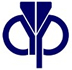 ASOCIACIÓN VENEZOLANA DE PSICOANÁLISISCurso de Psicoterapia Psicoanalítica Módulo II2017 - 2018   Alianza Terapéutica en PsicoterapiaDra. Lucía MorabitoFebrero07Corbella, S y Botella, I  (2003) La Alianza Terapéutica: Historia, Investigación y Evaluación.Alianza Terapéutica en PsicoterapiaDra. Lucía MorabitoFebrero14Sandler, J (1993) El paciente y el analista. Cap. 3.Coderech, J (1987) Teoría y técnica de la Psicoterapia Psicoanalítica. Cap. 2: 2.9 (hasta pag.93)Modalidades de Intervención en Psicoterapia.Interpretación.Dra. Rita HargitayFebrero21Perinot  (s/f) La atención flotante como shibbolet.Etchegoyen, H (1997) Los fundamentos de la técnica psicoanalítica. Cap. 24, 25 y 26.Modalidades de Intervención en Psicoterapia.Interpretación.Dra. Rita HargitayFebrero28Ungar, V (s/f) Actitud analítica: transmisión e interpretación.Etchegoyen, H (1997) Los fundamentos de la técnica psicoanalítica. Cap. 32.TransferenciaDra. Valeria MontañaMarzo07Freud, S (1914) Recordar, repetir y reelaborar.Freud, S (1917) Conferencia 27: Introducción al psicoanálisis: La Transferencia.TransferenciaDra. Valeria MontañaMarzo14Coderech, J (1987) Teoría y técnica de la Psicoterapia Psicoanalítica. Cap. 3: 3.5, 3.5.1 y  3.5.4.ContratransferenciaDra. Celinés CastilloMarzo21Coderech, J (1987) Teoría y técnica de la Psicoterapia Psicoanalítica. Cap. 3: 3.6 (pag. 116 a 126)Racker, H (1996) Estudios sobre técnica psicoanalítica. Pag. 95 a 110.ContratransferenciaDra. Celinés CastilloAbril04Racker, H (1996) Estudios sobre técnica psicoanalítica. Estudio V (182 a 220) y Estudio VI (239 a 295)Resistencia, Insight y Elaboración Dra. Felicia LópezAbril11Etchegoyen, H (1997) Los fundamentos de la técnica psicoanalítica. Pag. 623 a 629.Sandler, J (1993) El paciente y el analista. Cap. 7 y 12.Resistencia, Insight y Elaboración Dra. Felicia LópezAbril18Morabito, L (1999) Intelecto y sentimiento: las dos caras del insight en el proceso analítico.Fase Inicial e Intermedia del Proceso Psicoterapéutico Dra. Osea LombardiAbril25Coderech, J (1987) Teoría y técnica de la Psicoterapia Psicoanalítica. Cap. 4, pág. 145 a 179.Fase Inicial e Intermedia del Proceso Psicoterapéutico Dra. Osea LombardiMayo02Coderech, J (1987) Teoría y técnica de la Psicoterapia Psicoanalítica. Cap. 5, pág. 180 a 266.Entrega de trabajo Módulo II(25 de Abril)Entrega de trabajo Módulo II(25 de Abril)Entrega de trabajo Módulo II(25 de Abril)Criterios de finalización Dra. Magaly OstosMayo09Joseph, B. (s/f) Cambio Psíquico y Proceso Psicoanalítico.Coderech, J (1987) Teoría y técnica de la Psicoterapia Psicoanalítica. Cap. 6, pág. 266 a 283.Criterios de finalización Dra. Magaly OstosMayo16Ostos, M (2005) Cómo se llega al final del tratamiento.Acting OutDra. Esther MateoMayo23Abt, L y Weissman (1967) Teoría y Clínica de la Actuación. Cap. I y XVI.Reacción Terapéutica NegativaDra. Esther MateoMayo30Etchegoyen, H (1997) Los fundamentos de la técnica psicoanalítica. Cap. 55.CIERRE MÓDULO IIJunio 06CIERRE MÓDULO IIJunio 06CIERRE MÓDULO IIJunio 06